Куда: Уважаемые господа!Коммерческое предложение от 21.02.2022 г.Компания «Спецприцеп» совместно с официальным дилером по РФ ООО "МаксКар" благодарит Вас за интерес к нашей продукции и имеет честь представить ее Вам в виде коммерческого предложения.Низкорамный 3-х осный трал СпецПрицеп 9942L3, в производстве на 31.05.2022 г. в г. Тверь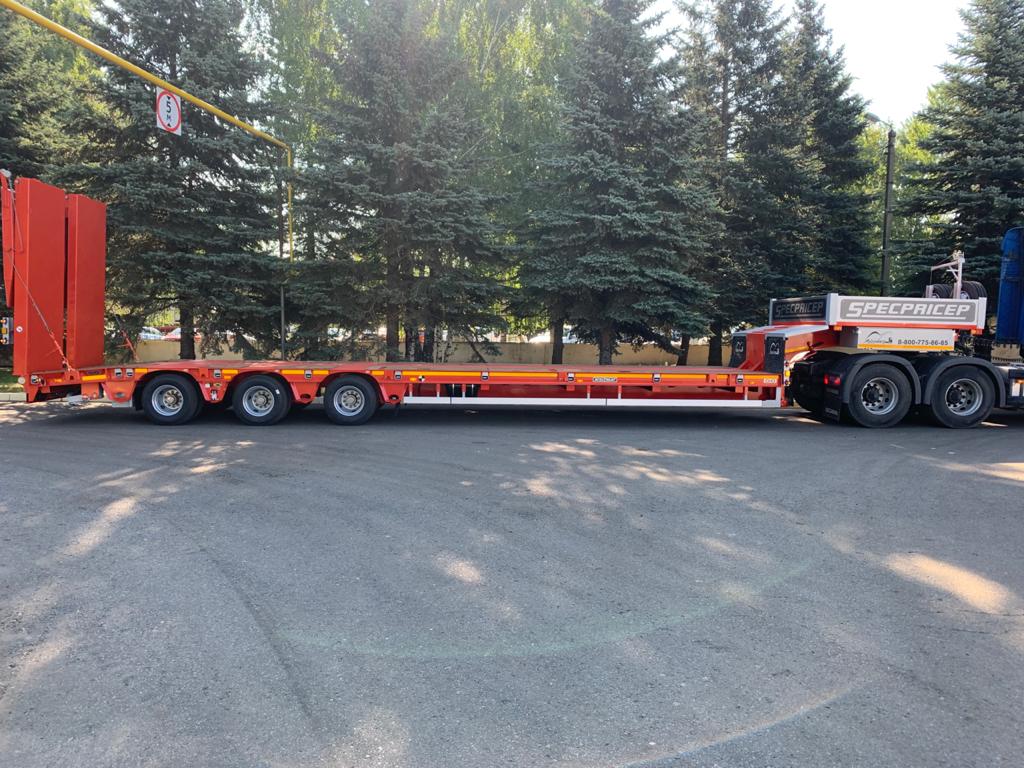 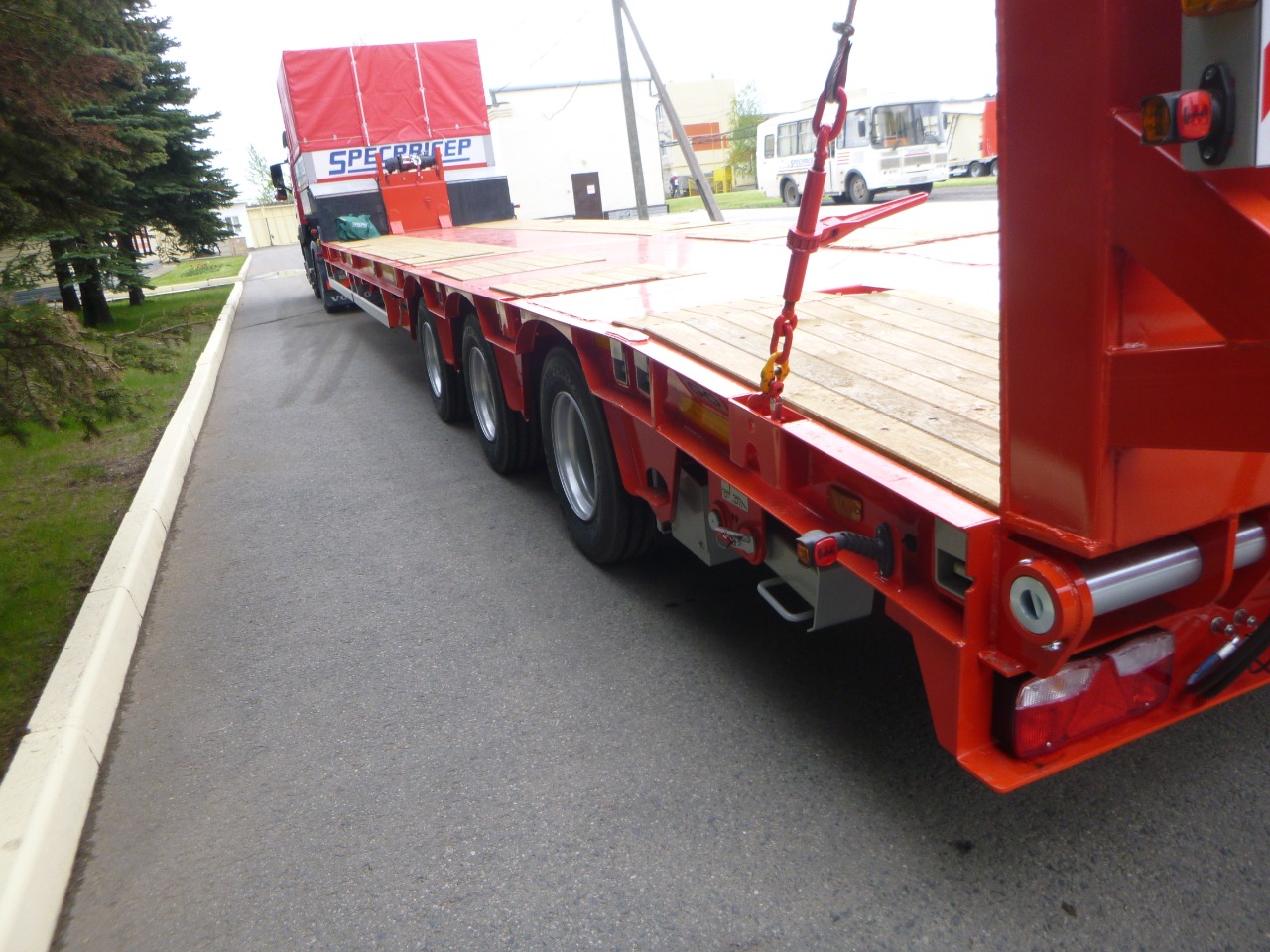 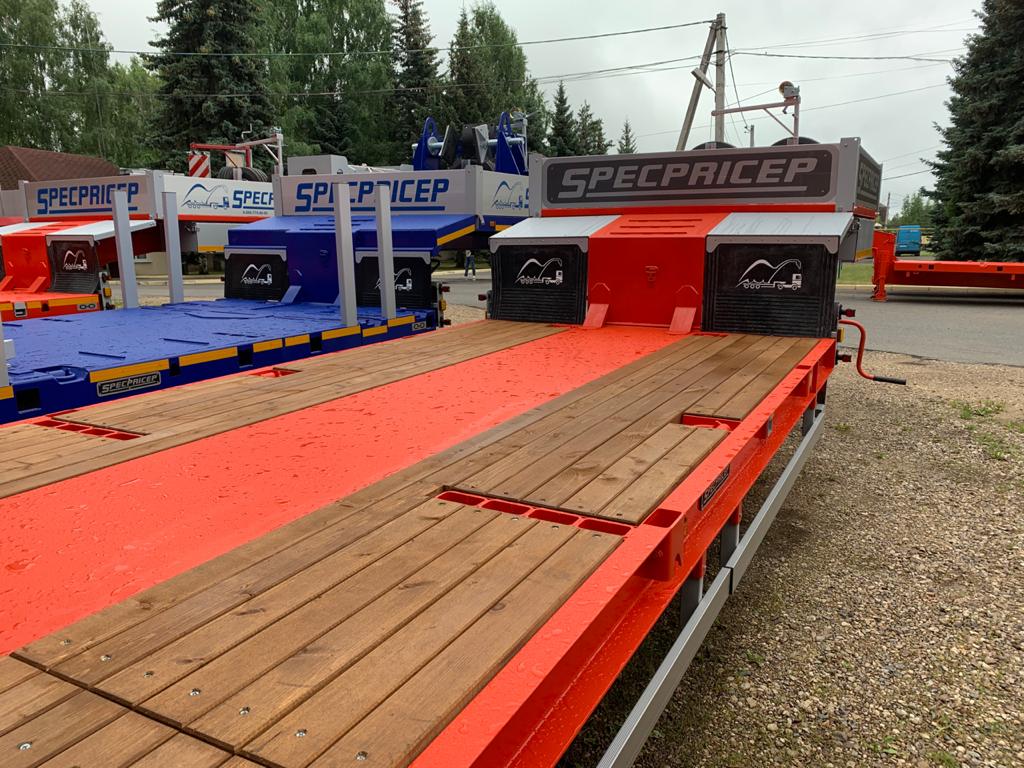 https://www.youtube.com/watch?app=desktop&v=3pz65Wf-ufo&feature=youtu.beскачать фото с сайта:https://www.maxcar54.ru/catalog/pritsepy-i-polupritsepy/traly/nizkoramnyy-tral-spetspritsep-994273-45/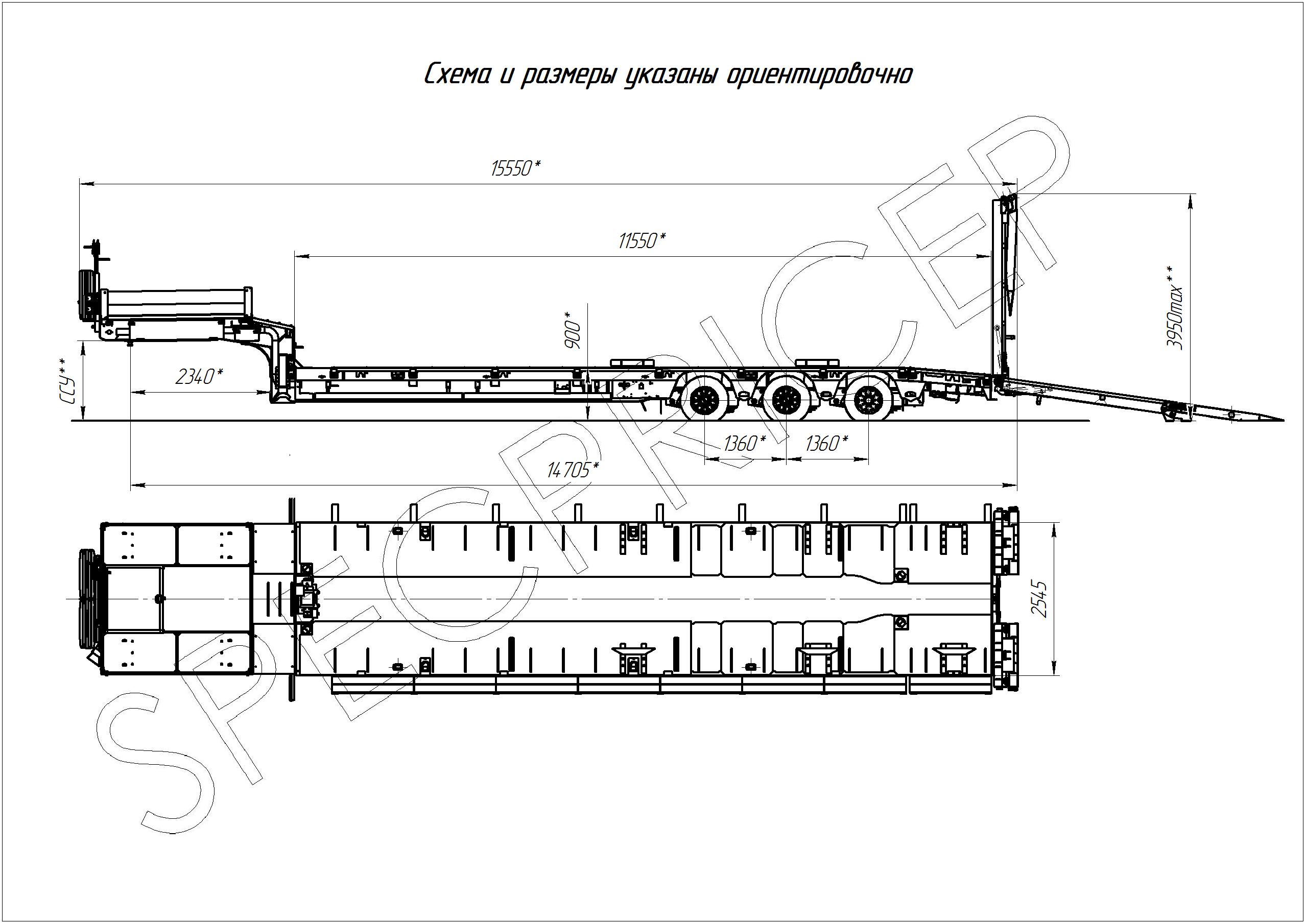 Условия оплаты – предоплата 10%, оставшиеся 90% по уведомлению о готовности к отгрузке.          Гарантия: 12 месяцев.Производство ООО «Компания «Спецприцеп» сертифицировано по ISO 9001 (регистрационный № РОСС RU.ИС06.К00058).Компания «Спецприцеп» заинтересована во взаимовыгодном и долгосрочном сотрудничестве с Вами.Спецификация для договора купли-продажиС уважением, Карнаков Вячеслав Владимирович
директор ООО "МаксКар"
8 (383) 233-32-53
8-913-752-39-768-913-477-09-39 (служебный)
стоянка – Федеральная трасса Р-254, северный обход Новосибирска, п. Садовый, ул. Пасечная, 10, (пост ГИБДД, гостиница «У самовара»)
maxcar54@mail.ruwww.maxcar54.ruhttps://www.youtube.com/channel/UCIiFI5uro5xB8fkw0N0pyRg/videoshttps://www.instagram.com/maxcar54ru/Обозначение полуприцепаSPECPRICEP 994273Масса перевозимого груза, кг45 000Масса снаряженного полуприцепа, кг,+/-3%11 300Технически допустимая максимальная (полная) масса полуприцепа, кг, ориентировочно 56 300Размеры грузовой платформы, мм, не более:- длина площадки до трапов- длина заднего скоса- ширина- ширина с уширителями - высота (погрузочная высота под нагрузкой)11 5501 3702 5453 145900Высота гусака1 350/1 300Подвеска пневматическая с регулировкой по высотеимпортнаяОси, производитель.ROR (Италия)Шины КАМА 235/75 R17,512+2ЭлектрооборудованиеДвухпроводное с питанием от тягача, напряжением 24 В. Количество и расположение приборов по ГОСТ 8769-75, разъемные соединения по ГОСТ 9200-76Комплектация:- комбинированный настил (металл + дерево)- трапы гидравлические шириной 740 мм. с гидравлической системой сдвижки/раздвижки, без тракозацепов, покрытые купершлаком, с углом заезда 8°, - автономная гидростанция (ЭГА) 24В, 2 кВт;                                                               - выдвижные уширители до 3145 мм. с ящиком под гусаком,- шкворень 2 дюйма,- опоры механические двухскоростные,- водостойкая светотехника, - ЕBS WABCO,- борта на гусаке (алюминиевые, съемные, 400 мм), - механические опоры на скосе, - цвет красный либо по желанию заказчика,- лебедка для подъема запасного колеса, - карманы под вставные стойки,- петли для закрепления груза,- противооткатные упоры, - оцинкованные выдвижные знаки негабаритного ТС  с мерцающими огнями,- проблесковый маячок,- сумка с ЗИП.Текущая цена  на условиях самовывоза из г. Тверь:4 772 000 рублей с НДС 20%срок поставки:31.05.2022 г.Гарантия:12 месяцев №п/пНаименование параметровНаименование параметровСогласованные требованияСогласованные требования1Основные параметры  Основные параметры  1.1.Модель (модификация)Модель (модификация)SPECPRICEP 9942L3    9942L3    1.2.Грузоподъемность, кгГрузоподъемность, кг45 000    45 000    1.3.Рекомендуется тягач с нагрузкой на ССУ не менее, кгРекомендуется тягач с нагрузкой на ССУ не менее, кг21 000    21 000    1.4.Высота ССУ без нагрузки, ммВысота ССУ под нагрузкой, мм1 350    1 300    1.5.Радиус ометания задний, ммРадиус ометания задний, мм2 340    2 340    1.6.Сцепной шкворень (диаметр в дюймах)Сцепной шкворень (диаметр в дюймах)2”    2”    1.7.Погрузочная высота грузовой площадки под нагрузкой, ммПогрузочная высота грузовой площадки под нагрузкой, мм900    900    1.8Габариты рабочей площадки (длина до трапов х ширина), мм В раздвинутом положении, мм Уширение полуприцепа ммГабариты рабочей площадки (длина до трапов х ширина), мм В раздвинутом положении, мм Уширение полуприцепа мм11 550    х 2 545    3 145    11 550    х 2 545    3 145    1.9Платформа, типПлатформа, типс задним скосом    с задним скосом    1.10.Подвеска (тип)Подвеска (тип)пневматическая    пневматическая    1.11.Оси (количество осей), штОси (количество осей), шт1     2     3     4     5     6     7     8□     □    ■     □    □     □    □     □1     2     3     4     5     6     7     8□     □    ■     □    □     □    □     □1.11.1Стационарные оси (расположение-порядковый номер)Стационарные оси (расположение-порядковый номер)1-я   2-я   3-я  4-я   5-я   6-я  7-я   8-я нет ■      ■      ■     □     □      □     □     □    □1-я   2-я   3-я  4-я   5-я   6-я  7-я   8-я нет ■      ■      ■     □     □      □     □     □    □1.11.2Самоустанавливающиеся оси (расположение-порядковый номер)Самоустанавливающиеся оси (расположение-порядковый номер)1-я   2-я   3-я  4-я   5-я   6-я  7-я   8-я нет □      □      □     □     □      □     □     □    □1-я   2-я   3-я  4-я   5-я   6-я  7-я   8-я нет □      □      □     □     □      □     □     □    □1.11.3Оси с принудительным управлением (расположение-порядковый номер)Оси с принудительным управлением (расположение-порядковый номер)1-я   2-я   3-я  4-я   5-я   6-я  7-я   8-я нет □      □      □     □     □      □     □     □    □1-я   2-я   3-я  4-я   5-я   6-я  7-я   8-я нет □      □      □     □     □      □     □     □    □1.11.4Подъемные оси (расположение-порядковый номер)Подъемные оси (расположение-порядковый номер)1-я   2-я   3-я  4-я   5-я   6-я  7-я   8-я нет □      □      □     □     □      □     □     □    □1-я   2-я   3-я  4-я   5-я   6-я  7-я   8-я нет □      □      □     □     □      □     □     □    □1.12Межосевое расстояние, ммМежосевое расстояние, мм1 360    1 360    1.13Количество колес, шт. + запасные колеса, шт.Количество колес, шт. + запасные колеса, шт.12     2    12     2    1.14Шина (размер, производитель), шт.Шина (размер, производитель), шт.235/75R17.5     КАМА    235/75R17.5     КАМА    1.15Опоры механические 2-х скоростныеОпоры механические 2-х скоростныеда    да    1.16Тормозная система Тормозная система EBS WABCO    EBS WABCO    1.17Материал настилаМатериал настилакомбинированный (металл + дерево)    комбинированный (металл + дерево)    2.Дополнительное оборудованиеДополнительное оборудование2.1.Площадка на гусаке и борта на гусаке (высота бортов 400 мм)Площадка на гусаке и борта на гусаке (высота бортов 400 мм)алюминиевые    алюминиевые    2.2.Тент на гусакеТент на гусакенет    нет    2.3.Уширители (тип)Уширители (тип)выдвижные    выдвижные    2.4.Стопора от бокового смещенияСтопора от бокового смещениянет    нет    2.5.ТракозацепыТракозацепынет    нет    2.6.Трапы (тип, ширина одного трапа, угол заезда)Трапы (тип, ширина одного трапа, угол заезда)гидравлические    двойного сложения    раздвижные    гидравлические    двойного сложения    раздвижные    2.7Гидростанция автономная (ЭГА)Гидростанция автономная (ЭГА)2 кВт (вариант 1)    2 кВт (вариант 1)    2.8.Лебедка (тип, тяговое усилие)Лебедка (тип, тяговое усилие)нет    нет    2.8.1Размещение лебедкиРазмещение лебедки2.9.Дополнительные опоры (гидроопоры)Дополнительные опоры (гидроопоры)механические    механические    2.10Цвет полуприцепа: Цвет полуприцепа: ■ красный    □ другой RAL______    ■ красный    □ другой RAL______    2.11Борта на грузовой платформеБорта на грузовой платформенет    нет    2.12Стойки на грузовой платформеСтойки на грузовой платформенет     нет     2.13Соединительные разъемы электрической системы:Соединительные разъемы электрической системы:ПС-325, ПС-326, ABS ISO 7638    ПС-325, ПС-326, ABS ISO 7638    2.14Соединительные головки пневматической системыСоединительные головки пневматической системыPALM    PALM    3.Другие опции, примечаниеДругие опции, примечание3.1Оси ROR (Италия)Оси ROR (Италия)Оси ROR (Италия)Оси ROR (Италия)3.2Лебедка для подъема запасного колеса    Лебедка для подъема запасного колеса    Лебедка для подъема запасного колеса    Лебедка для подъема запасного колеса    3.3Коуша для увязки груза    Коуша для увязки груза    Коуша для увязки груза    Коуша для увязки груза    3.4Гидротрапы шириной 740 мм с гидравлической системой сдвижки/раздвижки, без тракозацепов, покрытые купершлаком    Гидротрапы шириной 740 мм с гидравлической системой сдвижки/раздвижки, без тракозацепов, покрытые купершлаком    Гидротрапы шириной 740 мм с гидравлической системой сдвижки/раздвижки, без тракозацепов, покрытые купершлаком    Гидротрапы шириной 740 мм с гидравлической системой сдвижки/раздвижки, без тракозацепов, покрытые купершлаком    3.5Карманы под стойки    Карманы под стойки    Карманы под стойки    Карманы под стойки    3.6Розетка под проблесковый маяк    Розетка под проблесковый маяк    Розетка под проблесковый маяк    Розетка под проблесковый маяк    3.7Выдвижные знаки негабарит ТС 4 шт. с мерцающими фонарями    Выдвижные знаки негабарит ТС 4 шт. с мерцающими фонарями    Выдвижные знаки негабарит ТС 4 шт. с мерцающими фонарями    Выдвижные знаки негабарит ТС 4 шт. с мерцающими фонарями    